TRANSPORTE  PARA ALUNOS COM NECESSIDADES ESPECIAISCompõem o expediente de Solicitação de Transporte para alunos com necessidades especiais:Check list (Anexo I – p. 3 )Ofício da direção (padrão) (Anexo II – p. 4)Formulário Ficha de Avaliação MédicaFormulário Ficha de Programação de ViagensTermo de ciência/responsabilidade do responsável (Anexo V – p. 7)Laudo médico ATUALIZADO com o número do CID legível informando que o aluno necessita de transporte e/ou não tem autonomia;Cópia dos documentos do aluno (RG e/ou Certidão de nascimento e Comprovante de residência);Carta de solicitação do responsável (próprio punho);Cópia da ficha de matrícula, da Necessidade Especial e comprovante que o aluno está inscrito para atendimento no transporte informada na SED.     O expediente completo deve ser entregue diretamente no Protocolo da DE que será encaminhado ao Gestor/CAF para análise e prosseguimentos.Observações: O expediente tem como 1ª folha o anexo 1, Check List, não necessitando de capa. Expedientes que não estiverem com todos os documentos, principalmente os formulários devidamente preenchidos, serão devolvidos a U.E.Expediente : SOLICITAÇÃO DE TRANSPORTE ESPECIALDeclaro que todos os documentos abaixo assinalados encontram-se presentes neste expediente, responsabilizando-me pessoalmente pela exatidão, conferência e veracidade das informações prestadas nesta remessa, sob pena de incorrer em irregularidade administrativa.Interessado: _____________________________________________________________         1 - Ofício da direção da escola (modelo padrão disponibilizado pela DE);  2 – Formulários FAV e FPC;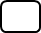          3 - Laudo Médico;         4 – Solicitação, de próprio punho, do responsável;         5 – Termo de ciência/responsabilidade do responsável;          6 – Questionário Individual do Aluno que necessita de Transporte, assinado pelo responsável legal e pela direção da U.E.;                 7 – Cópia de documentos do aluno (Rg e/ou Certidão de Nascimento e comprovante de endereço).- Cópia da ficha de matrícula, da Necessidade Especial e comprovante que o aluno está inscrito para atendimento no transporte informada na SED.                Documentos conferidos em quantidade, numerados e compatíveis com a listagem assinalada pela unidade de origem e seu respectivo responsável, nos termos do Decreto n.º60.334/2014. Expediente composto de ______ folhas.  São Paulo,   de         de 20____________________________(assinatura e carimbo do diretor)São Paulo, xx de xxxxxxx 2014.Ofício nº Assunto: Solicitação de Transporte para aluno com Necessidades Especial	A Direção da EE _______________________vem através deste solicitar transporte para o aluno (nome do aluno), RA (nº do RA) como segue:Endereço do aluno: ________________, nº ____, Bairro ________, CEP ______Deficiência: ____________________, CID ____________Código CIE: _________________Endereço da escola: ________________, nº ____, Bairro ________, CEP ______Horário(  ) Classe Regular  - 2ª a 6ª feira, horário ____:____ à ____:_____(  ) Classe de Recurso – Dias _________________, horário ____:_____ à ____:_____Cadeirante:    (  ) sim            (  ) não.Sem mais, reiteramos protestos de estima e consideração.            Atenciosamente,_______________________Carimbo e Assinatura(Diretor de Escola)Ilmo Sr.José Carlos FranciscoDD Dirigente Regional de EnsinoDiretoria de Ensino Região – Leste 4TERMO DE CIÊNCIA / RESPONSABILIDADESão Paulo, ___ de ___________ de 20____		Eu, ____________________________________, RG nº _______________, responsável pelo aluno ____________________________, RM nº ___________________, declaro ter conhecimento dos serviços de transporte, apoio, alimentação e ensino que serão prestados no curso regular e/ou na sala de recursos e, me comprometo a informar, com a antecedência possível, suas eventuais ausências e também afastamentos por licenças médicas ou outras, permitindo assim a reprogramação desses serviços. ______________________________________________Assinatura do responsávelFICHA DE AVALIAÇÃO MÉDICA          GRAU DE COMPROMETIMENTO DE MOBILIDADE FÍSICA(Preenchimento pelo médico do interessado) FICHA DE PROGRAMAÇÃO DE VIAGEMD.E.: __________________Unidade Escolar___________________________RA_________________Série:____________Nome do Aluno:________________________________________________________________________Idade: ____________ Sexo:__________________ Data de Nascimento: ____/___/_____I – DIAGNÓSTICO PRINCIPALEspecificar ______________________________________________CID _________________II - CLASSIFICAÇÃOAssinale classificação na qual o paciente se enquadre:1ª - [   ] Dependência completa       Totalmente dependente incapaz de impulsionar a cadeira de rodas por si. Não consegue fazer        transferências.2ª - [   ] Dependência assistida       Parcialmente dependente capaz de impulsionar a cadeira de rodas por si. Não consegue fazer        transferências.3ª - [   ] Independente       Capaz de impulsionar a cadeira de rodas por si. Consegue fazer transferências.4ª - [   ] Marcha fisiológica       Consegue andar apenas com o auxílio de barras paralelas ou com assistência de outra pessoa.        Necessita de cadeira de rodas para maiores distâncias.5ª - [   ] Marcha domiciliar       Consegue andar sem o auxílio de barras paralelas ou assistência de outra pessoa.        Necessita de cadeira de rodas para maiores distâncias.6ª - [   ] Marcha comunitária       Consegue andar em ambientes da comunidade com ou sem o auxílio de muletas ou assistência de        outra pessoa. Necessita de cadeira de rodas para longas distâncias.7ª - [   ] Marcha comunitária ampliada       Consegue andar em ambientes da comunidade com o auxílio de muletas ou assistência de outra        pessoa. Não necessita de cadeira de rodas.8ª - [   ] Marcha independente       Consegue andar em ambientes da comunidade sem o auxílio de muletas ou assistência de outra        pessoa. Não necessita de cadeira de rodas.III – CONDIÇÃO ATUAL DA INCAPACIDADE PARA LOCOMOÇÃO1ª [   ] Progressiva2ª [   ] Estável ou permanente3ª [   ] Temporária. Deve-se efetuar nova avaliação médica após _______meses.IV – NECESSIDADE DE ACOMPANHANTEO paciente necessita de acompanhante [   ] Sim  [   ] NãoV – EQUIPAMENTOS UTILIZADOS PELO PACIENTE1°[   ] Cadeira de rodas dobrável           3°[   ] Carrinho dobrável2°[   ] Cadeira de rodas não dobrável   4°[   ] Carrinho não dobrável5°[   ] Não utiliza                                       6°[   ] Outros = Especificar_____________________________VI – CONDIÇÕES EXIGIDAS PARA TRANSPORTE[   ] Pode ser transportado somente em cadeira ou carrinho de rodas[   ] Pode ser transportado em assento comum de passageiro[   ] Pode ser transportado no coloVII – FATORES AGRAVANTES ASSOCIADOS[   ] NÃO PRESENTE[   ] PRESENTE (preencher abaixo).Considerar outras deficiências ou condições que, associadas à deficiência física, agravam a condição de locomoção. Assinale os fatores em que o paciente se enquadre.1° - Distúrbios do comportamento[   ] Agitação [   ] Agressividade [   ] Comportamento Autista  Piora mobilidade – [   ] S [   ] N2° - Deficiência sensorial[   ] Visual – Bilateral > 80% de perda  Piora mobilidade – [   ] S  [   ] N[   ] Auditiva – Bilateral grave/profunda   Piora mobilidade – [   ] S [   ] N 3° - Deficiência mental ou déficit cognitivo adquirido[   ] Leve [   ] Moderada [   ] Grave [   ] Profunda  Piora mobilidade – [   ] S [   ] N4° - Outras enfermidades (Ex. Cardiopatia, epilepsia, etc.)Especificar: _______________________________________  Piora mobilidade – [   ] S [   ] NVIII – MÉDICO RESPONSÁVEL PELA AVALIAÇÃONome: _______________________________________________________ CRM nº ______________________Local de atendimento:________________________________________________________________________Endereço: ________________________________________________________ nº _______________________Telefone: _________________ Data de atendimento: _____ de ___________________de __________Carimbo (legível) e assinatura do médicoATENÇÃOAs informações solicitadas nos quadros I a VIII devem ser prestadas em caráter obrigatório e, sem as quais, o processo de inscrição não pode ser concluído.Para Uso da Diretoria de EnsinoFicha de avaliação devolvida em ________ de _________________________de _________.Recebida por: ______________________________________________________         __________________________                       Nome legível do Atendente                                                                           AssinaturaD.E.: ___________________________________________________________RA_________________Nome do Aluno:_________________________________________________________________________Tel. Contato: _______________________________Responsável:I – MOTIVO DAS VIAGENS[   ] Escola Comum                            [   ] Escola Especial                        [   ] Programa de Reabilitação[   ] Outros. Especificar _________________________________________________________________II – ORIGEM DA VIAGEM (* conforme comprovante de endereço)Endereço ____________________________________________________________________________ Nº ____________ Complemento (Bloco/casa/apto.) _______________________ CEP _______________ Bairro_________________________________ Município _____________________________________Indique um ponto de referência mais próximo (Av ou Rua principal/supermercado/padaria/igreja /etc.) _____________________________________________________________________________________III – DESTINO DAS VIAGENSDestino – 1   [   ] AULA   [   ] RECURSOLocal__________________________________________________________________________Endereço______________________________________________________________________Bairro _________________________________Telefones _______________________________Dias e horários de atendimento[   ] 2ª feira: Início__________ Término__________[   ] 3ª feira: Início __________Término _________[   ] 4ª feira: Início __________Término _________[   ] 5ª feira: Início __________Término _________[   ] 6ª feira: Início __________Término _________Destino – 2   [   ] AULA   [   ] RECURSOLocal____________________________________________________________________________Endereço ________________________________ ________________________________________Bairro ___________________________________Telefones ________________________________Dias e horários de atendimento[   ] 2ª feira: Início _________Término__________[   ] 3ª feira: Início _________Término _________[   ] 4ª feira: Início _________Término__________[   ] 5ª feira: Início _________Término _________[   ] 6ª feira: Início _________Término _________Informações preenchidas e ratificadas pela U.E._________________________________________               Assinatura e carimbo do DiretorCarimbo da U.EIV – ANUÊNCIA DOS PAIS OU RESPONSÁVEL LEGALEu, __________________________________________, portador do RG nº____________ e CPF nº______________, autorizo o menor_______________________________________________________ RG /RA nº _______________________, nascido em ____/___/____Regularmente matriculado na E. E. __________________________________, série_____Período ______________, pelo qual sou responsável legal, a utilizar o serviço de trans-porte escolar especial a ser contratado pela Diretoria de Ensino_____________________. Declaro estar ciente de que os serviços serão prestados em conformidade.                                        _________________, ____ de __________ de20___.NOME : __________________________________________ ASSINATURA _________________________V – PARECER DA COMISÃO DE EDUCAÇÃO ESPECIAL (* a ser preenchido pela D.E.)A solicitação fora analisada e o pedido:  [   ] DEFERIDO     [   ] INDEFERIDOJustificativa:_______________________________________________________________________________________________________________________________________________________________________________________________________________________________________________________________   ________________________________                                        ________________________________                                                        carimbo e assinatura                                                                           carimbo e assinaturaObservações:____________________________________________________________________________________________________________________________________________________________________________________________________________________________________________________________________________________________________CONFERÊNCIA DE INFORMAÇÕES E DOCUMENTOS(pela D.E.)  _________________________________________________Carimbo e assinaturaResponsável pelo Transporte Escolar na D.E.